12 ноября «Синичкин день»  I мл гр № 3 «Бусинки»воспитатель Томилина В. А.Всё летает целый деньСуетится, суетитсяЦелый день звенит «тень- тень»!Угадайте что за птица?То весёлая синица. Народный праздник, Синичкин День, отмечается 12 ноября. Ведь именно этот день считается днём встречи зимующих птиц, и в народе называется «Зиновий – синичник».    Эти перелетные птички слетаются на полюбившееся место целыми стаями и резвятся, радуя людей своим пересвистом. Их любят взрослые и дети. Их пение напоминает перезвон маленьких серебряных колокольчиков.Чтобы покормить пернатых во время прогулки, мы с детьми ежедневно готовим для них вкусный обед из хлебных крошек, семечек, пшена и насыпаем в кормушки, развешанные на нашем участке. Во время прогулки дети всегда с интересом слушают рассказ о зимующих птицах, наблюдаем за ними в процессе кормления, открывая для себя прекрасный мир живой природы.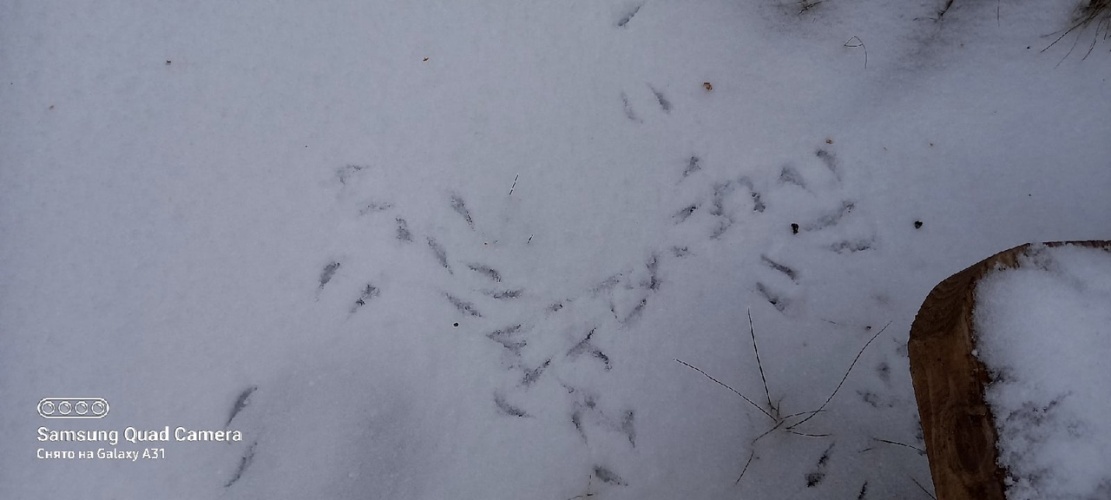 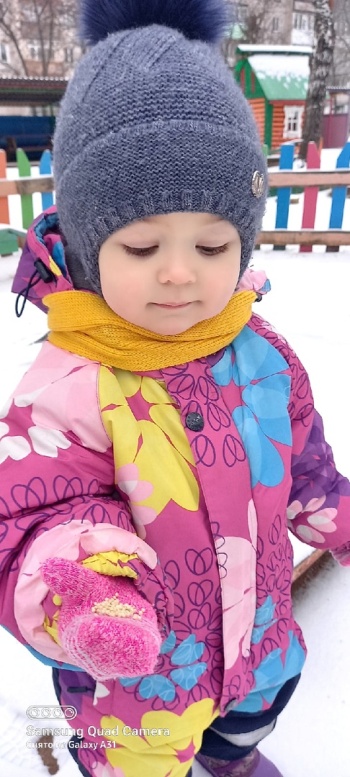 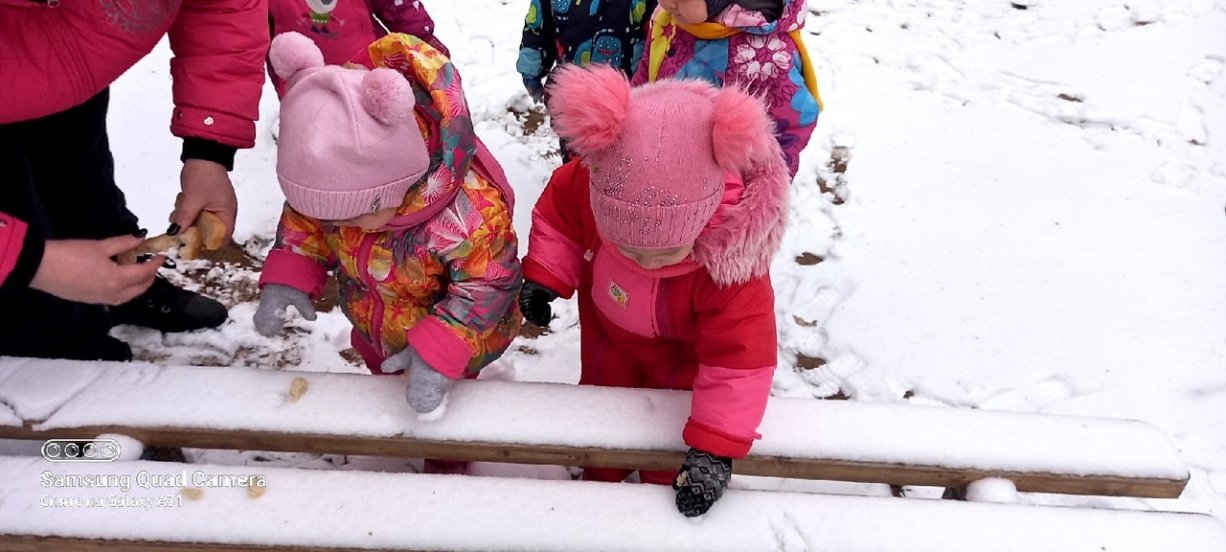 Покормите птиц зимой.Пусть со всех концовК вам слетятся, как домой,Стайки на крыльцо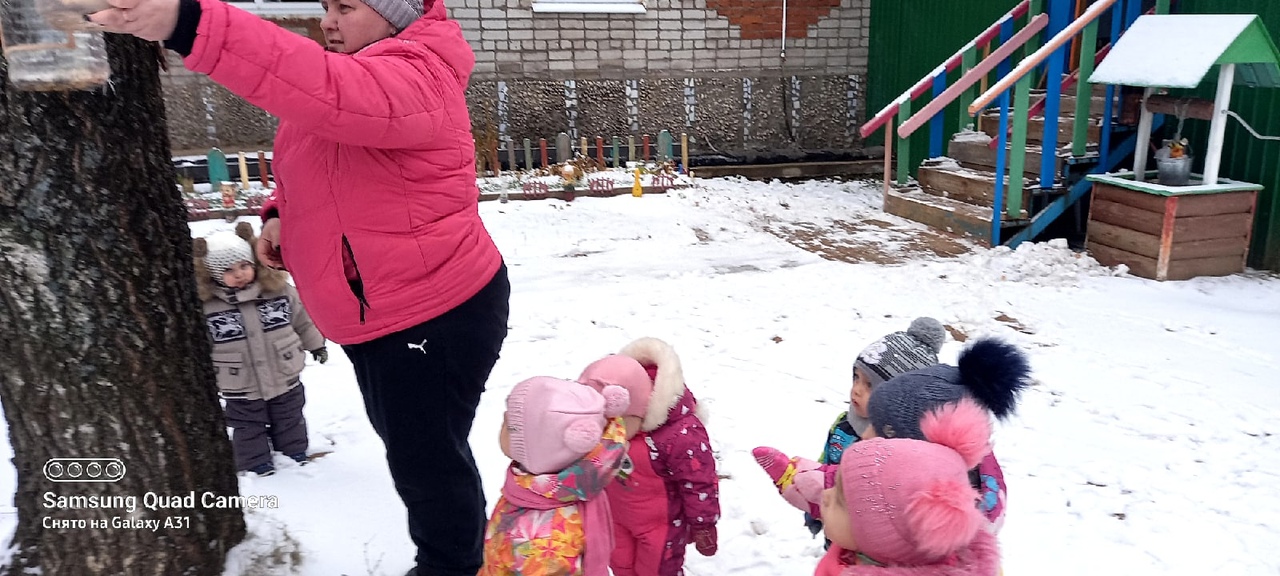 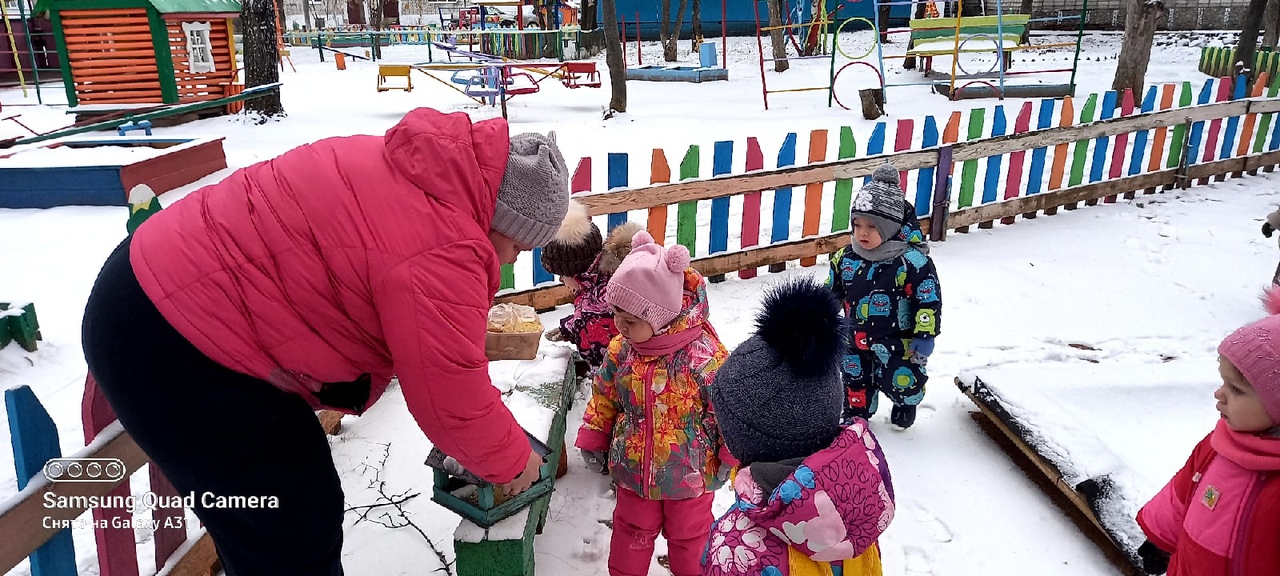 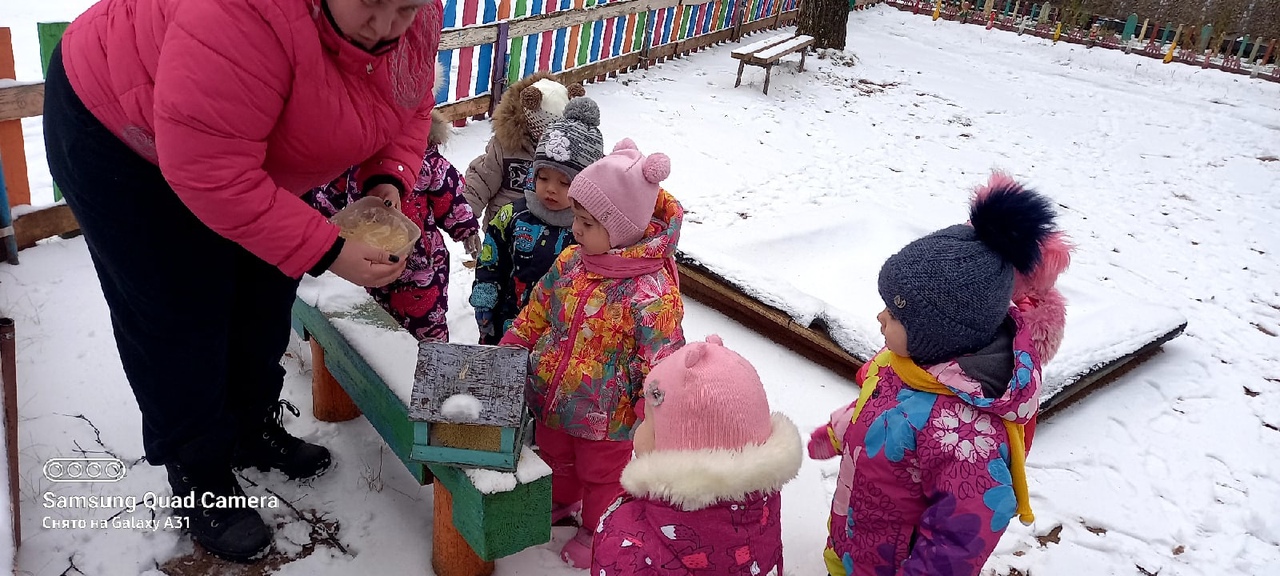 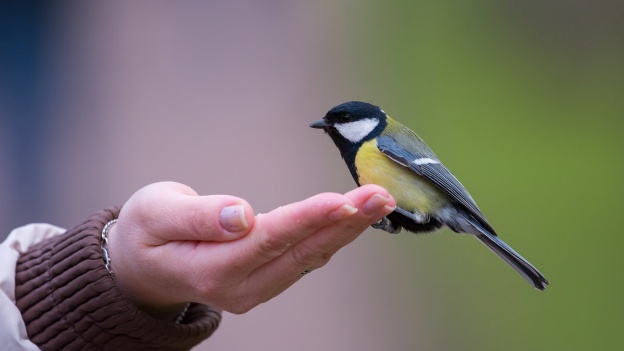 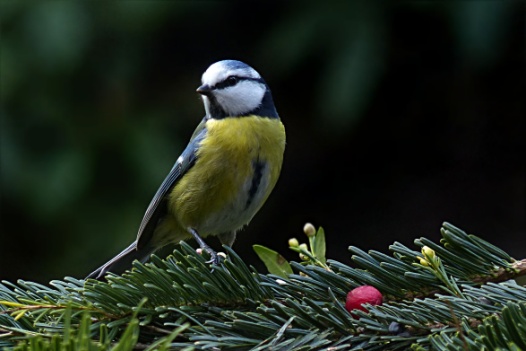 